		A la découverte de l’eau à Stenay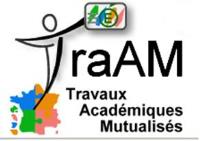 Parcours pédestre avec mesures  de différents paramètres  de différentes eaux dans la ville et identifier leurs origines.Attention : soyez prudents près des zones à risques, certains endroits correspondent à des eaux profondes.Votre équipe : ___________Coordonnateur (veille à la bonne marche du projet):Rédacteur (complète le document)Mesures ExAO ordinateur : (pH, T, concentrations en nitrates et ions calciums), vous échangerez vos mesures.Prélèvements :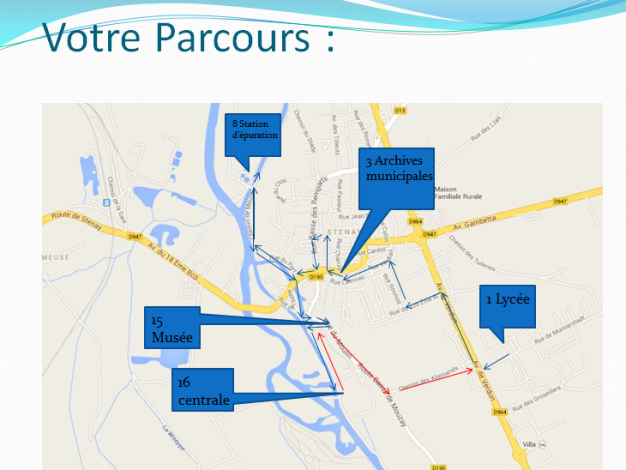 1 Origine de l’eau du robinet de Stenay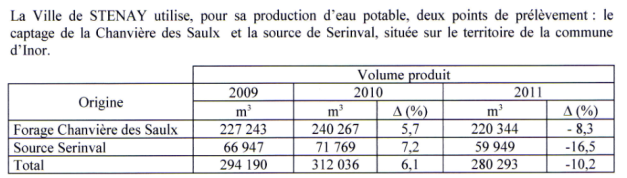 Stenay et également le faubourg de Cervisy, Mouzay, Laneuville – Luzy St Martin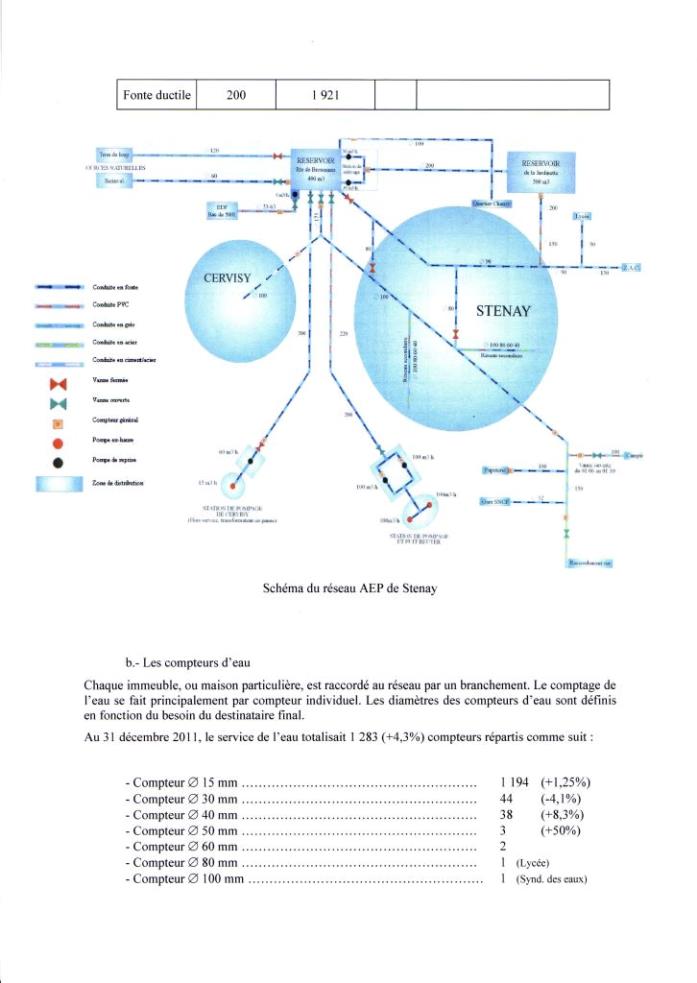 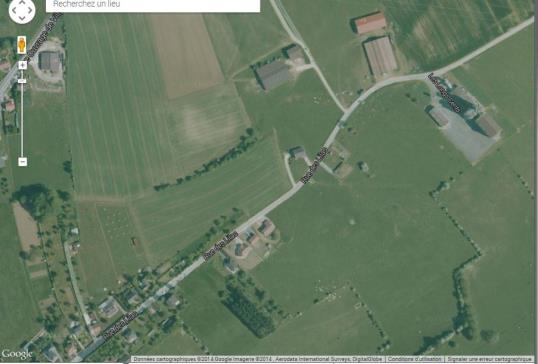 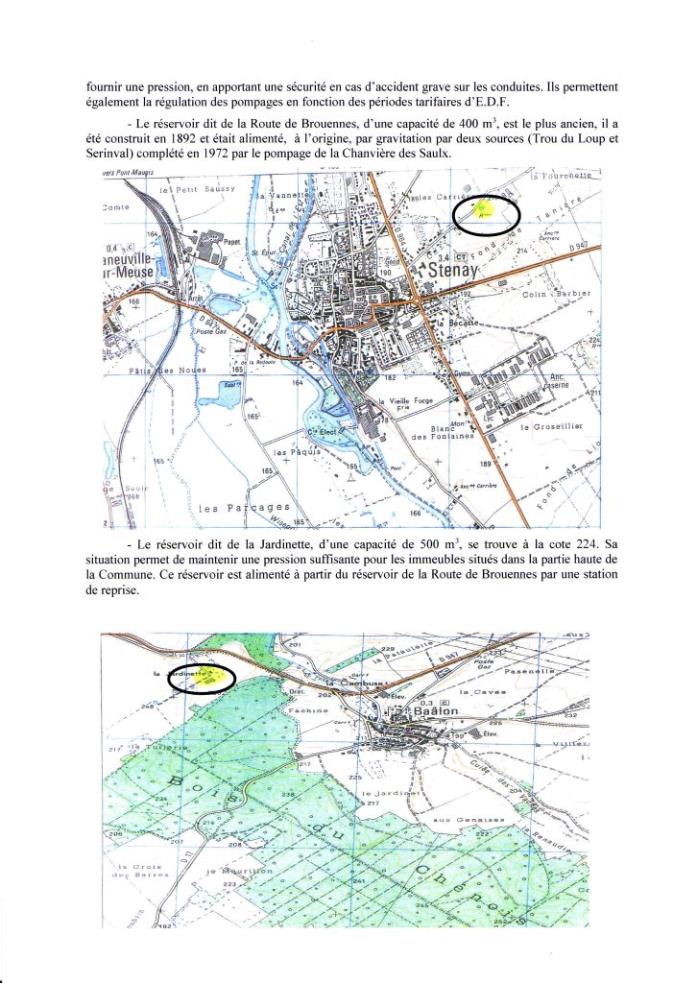 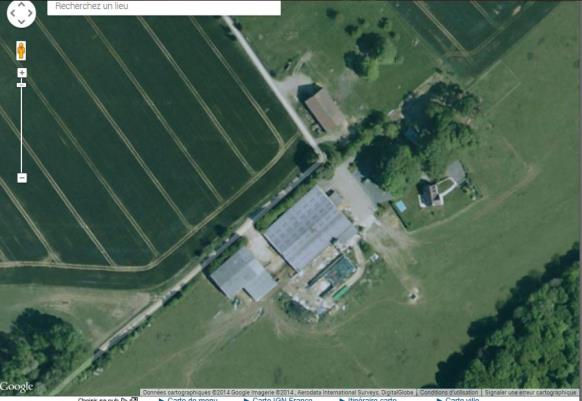 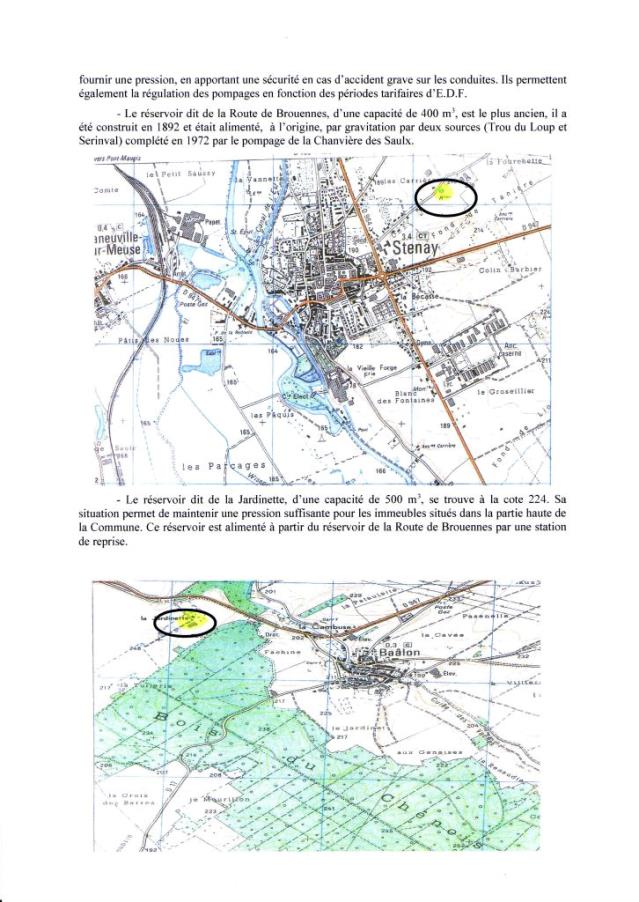 2 : Lavoir Millot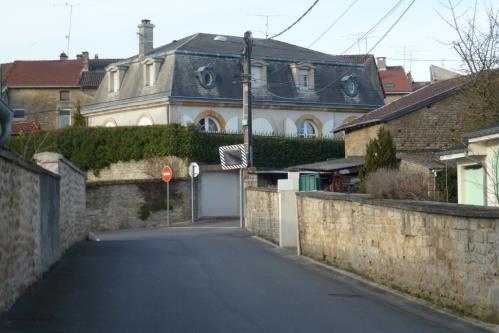 3: Archives municipales, direction 
3.Place Jean Ancel (8h20)Histoire à travers les traces de l’eau à Stenay :Avec prises de notes, enregistrementC’est une eau ________________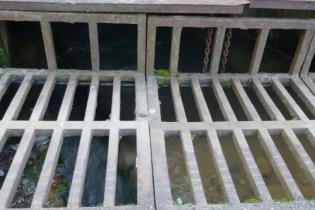 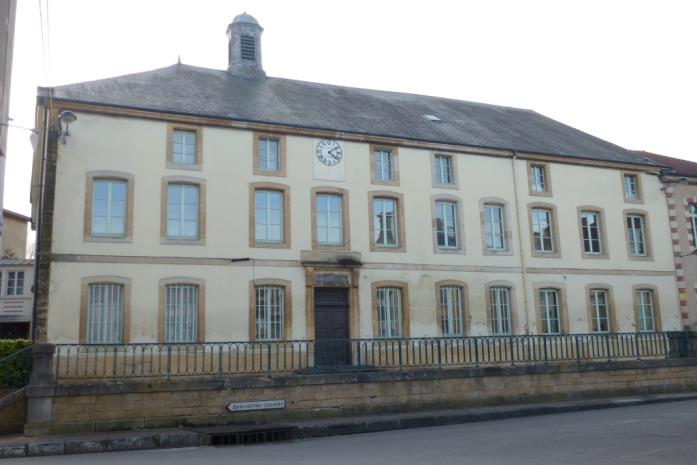 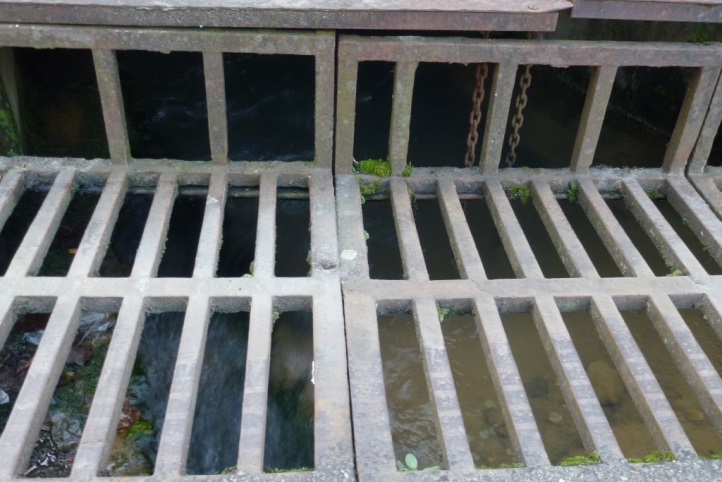 Vos mesures : Prise de notes : 5 : Lavoir des minimes 9h15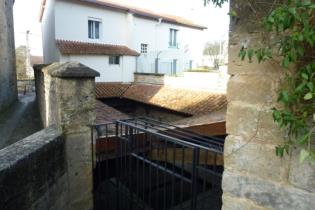 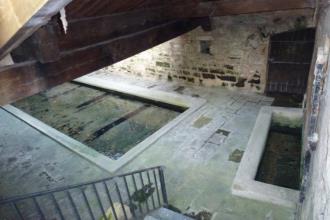 C’est une eau de _______________Mesures :Prise de notes6 : vers la ruelle GuérinPrenez par la ruelle Charlotte ,  puis  rue basse des remparts 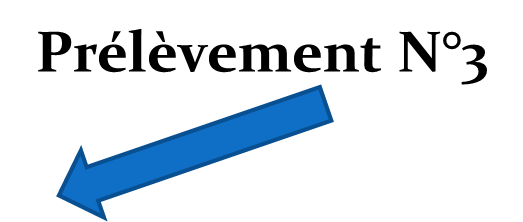 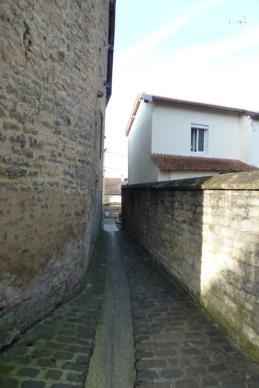 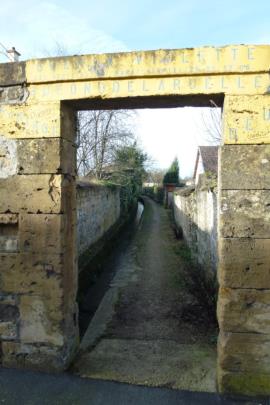 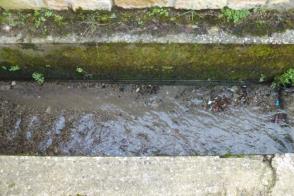 C’est une eau de _______________Mesures :Prise de notesReprenez la rue basse des remparts (vers le sud), 			puis à droite ruelle des Chènevières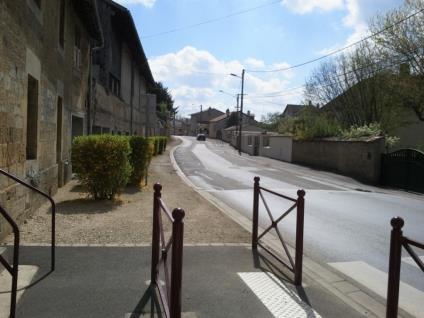 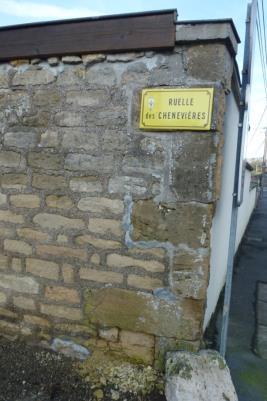 À gauche dans la rue des chènevières puis à droite, prendre la  ruelle des tanneries vers la Meuse.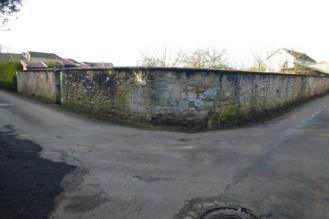 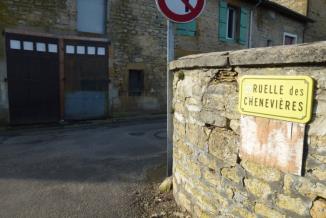 Ruelle des tanneries, à droite observer  des maraichagesExpliquer l’intérêt de la position de ces activités (maraichages et tannerie)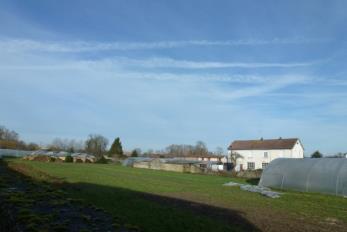 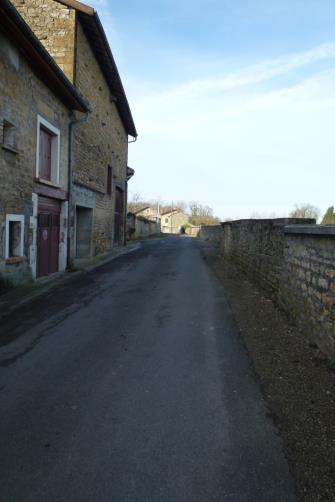 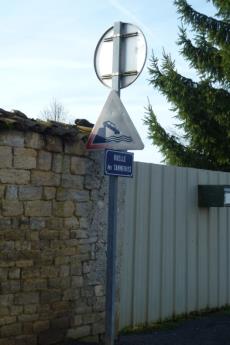 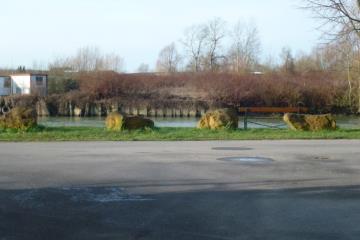 7 : Eaux du canal de l’Est et de la Meuse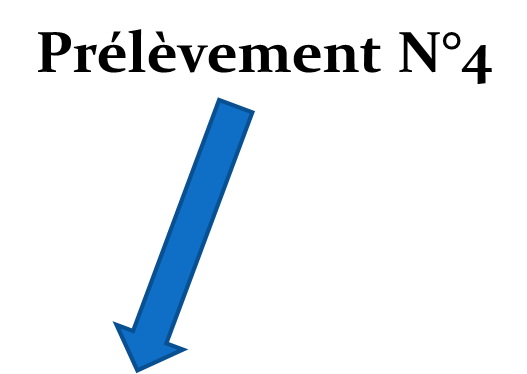 C’est une eau de _______________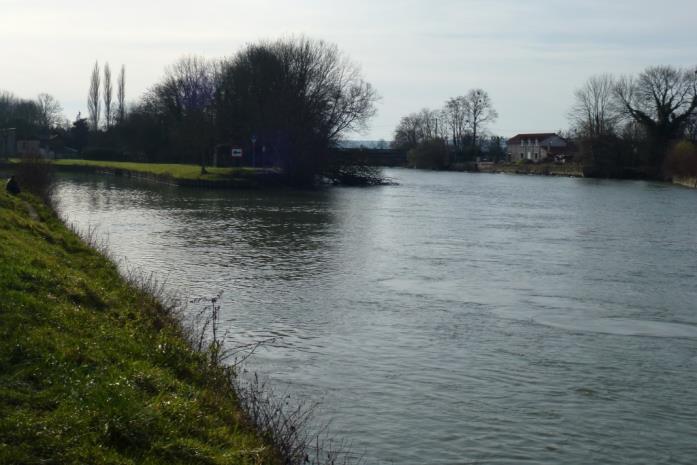 Mesures :Prise de notes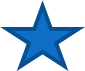 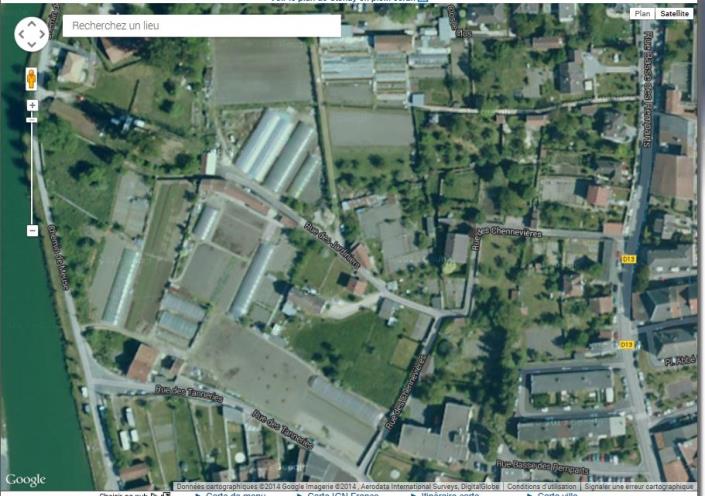 Où êtes-vous ? Direction la station d’épuration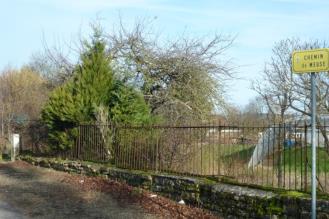 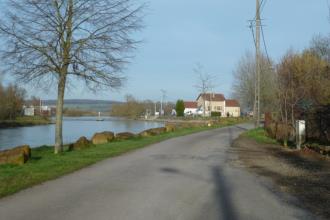 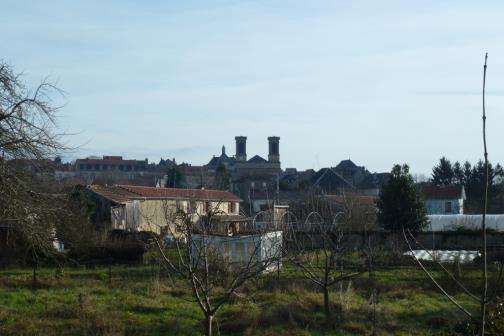 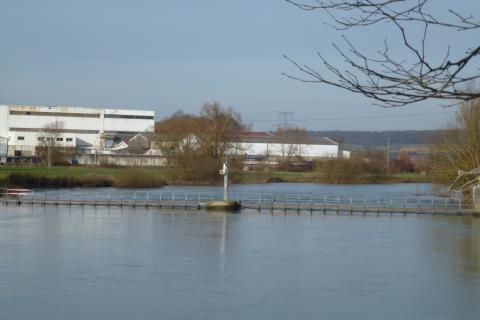 Quelle entreprise aperçoit-on au fond ? ____________________Intérêt de la proximité d’eau ?__________________________Où ressort ce ruisseau dans Stenay ? 
________________________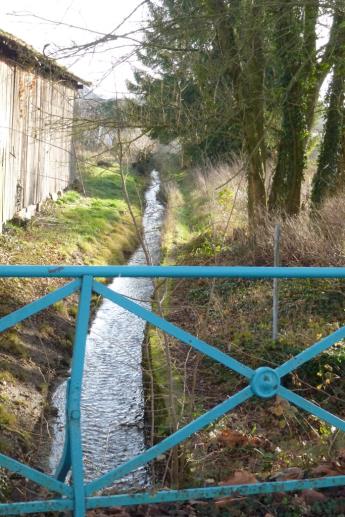 8 Ecluse du canal de l’Est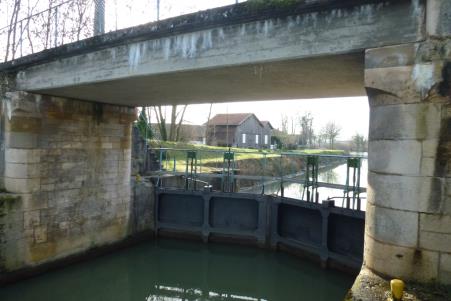 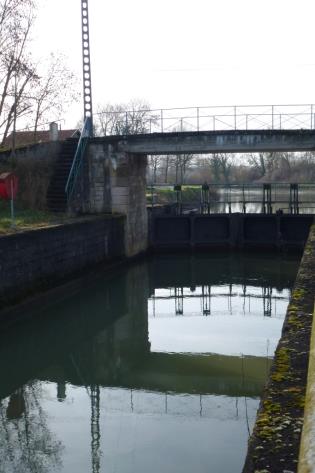 9: Station d’épuration de la ville de Stenay 
9h45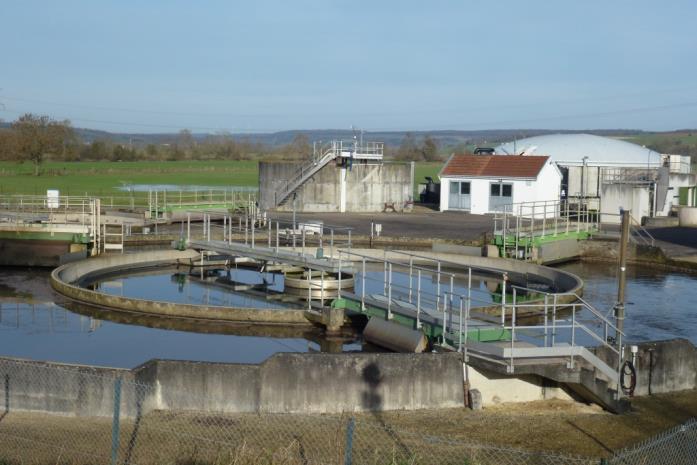 Mesures , précisez à quelle étape de la station é été fait votre prélèvement. Prise de notes : 10: Forage de  Chanvières des SaulxIndiquez où se trouve le forage 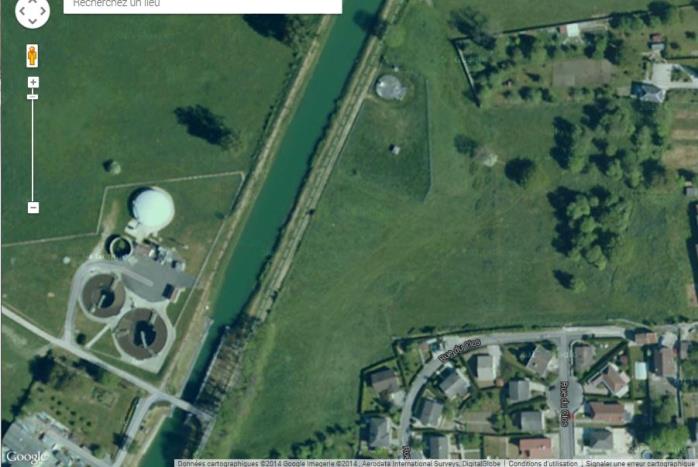 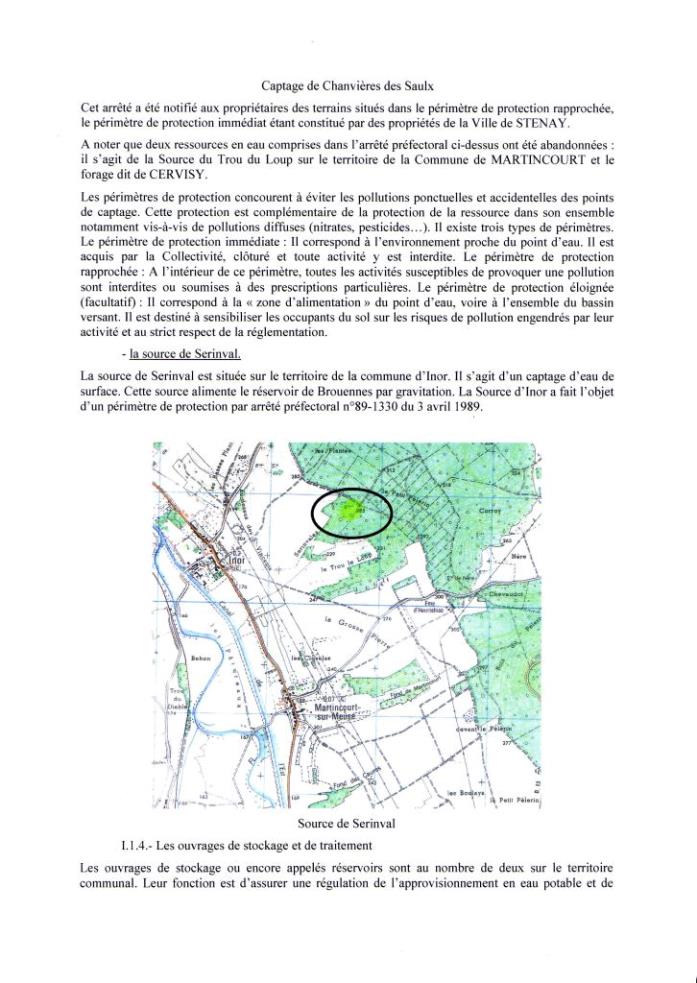 Départ vers le port 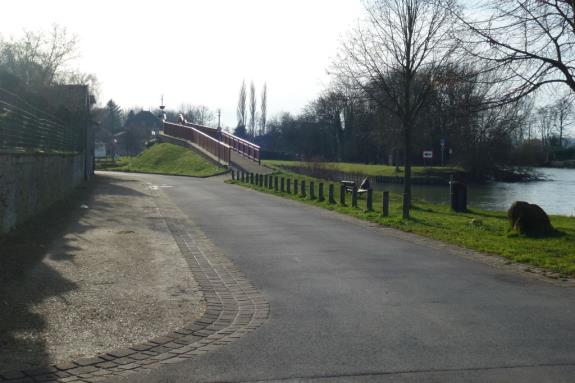 11 Port de plaisance 10h30 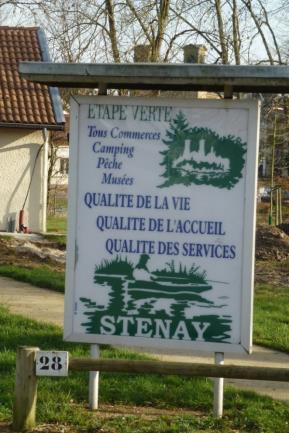 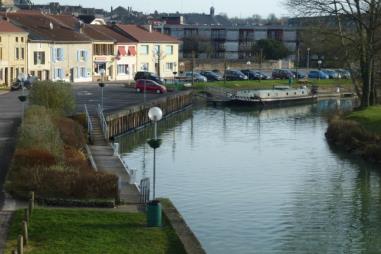 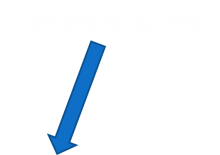 Mesures :Prise de notesPlan du bief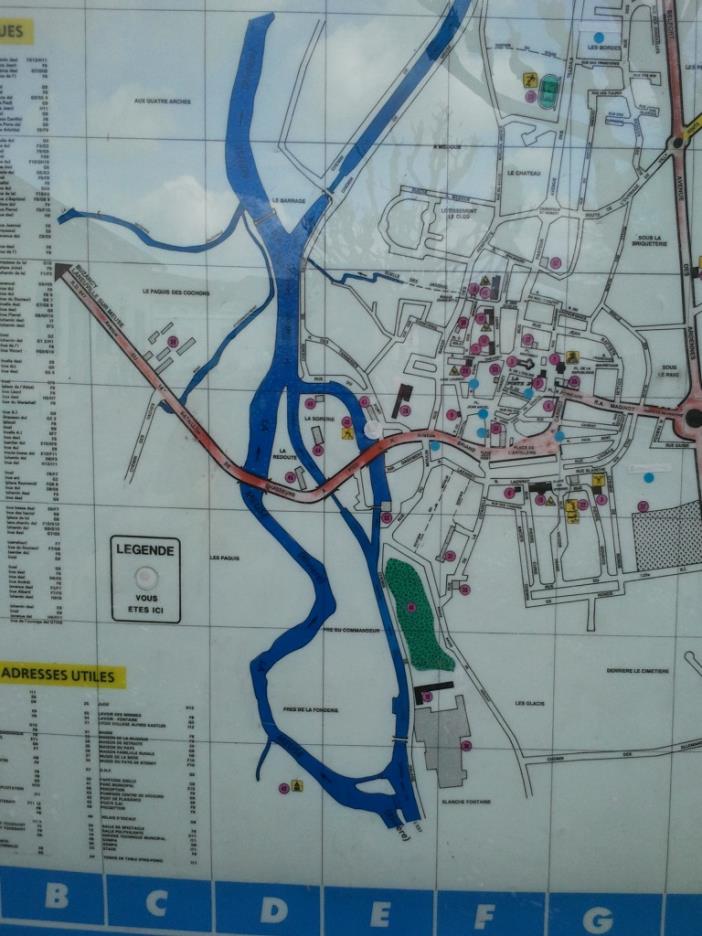 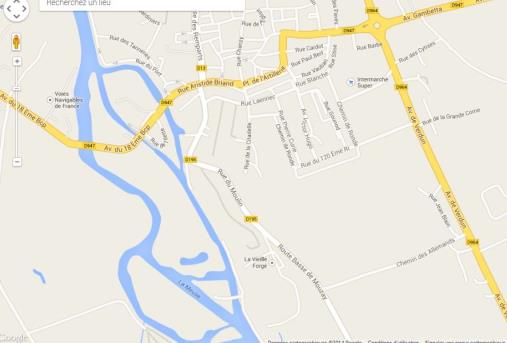 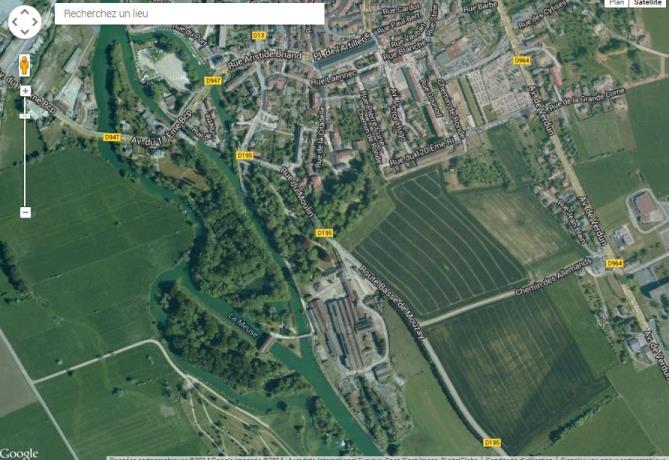 Placer le port , le moulin, le lycée12 Direction l’ilette et le moulinGrâce au plan du bief, rejoignez l’arrière du moulin, Le reconnaissez-vous ?  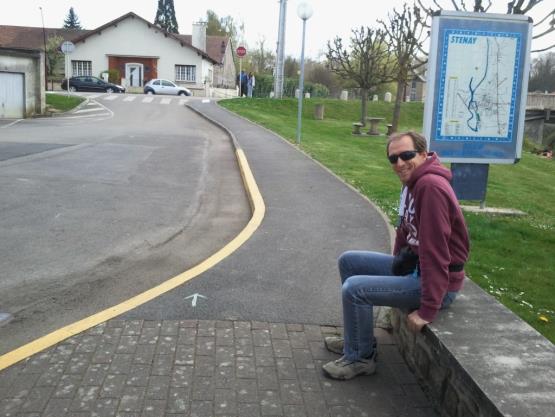 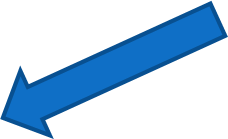 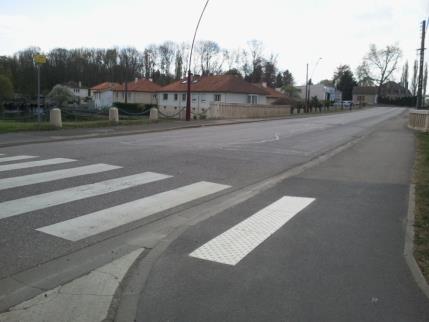  Prenez l’escalier qui descend à l’ilette puis rejoignez la passerelle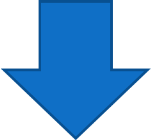 Le moulin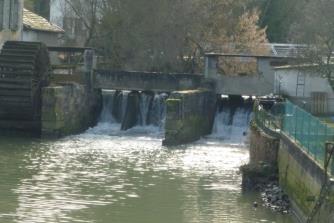 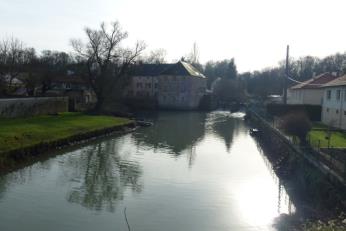 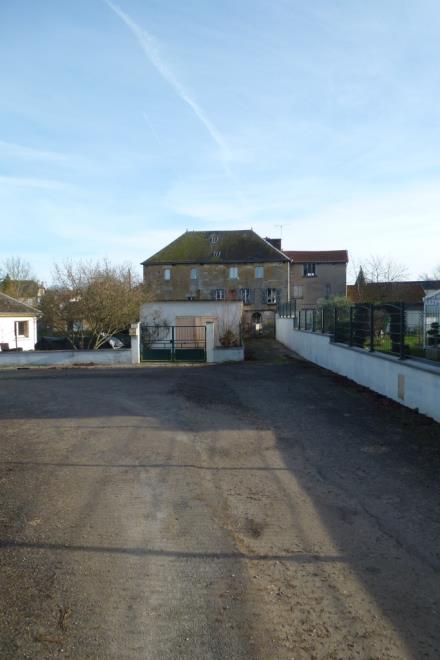 13:  Ecluse N° 31 Stenay 
PK 161,895  Dun PK 148,650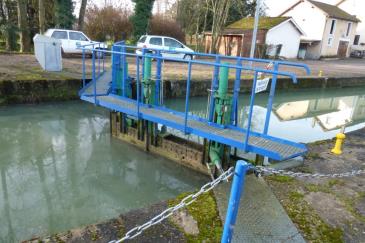  14 : Traversez la passerelle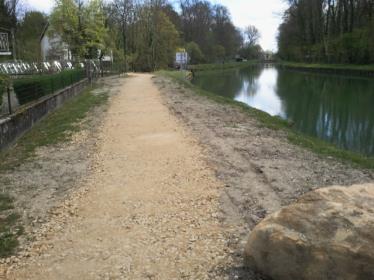 Le métal constituant la passerelle est ______________Estimer sa masse, m =  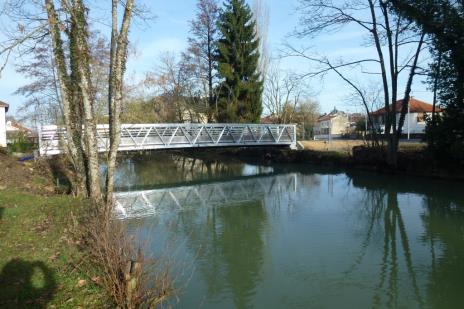 et rejoignez le musée de la bière par la rue du  moulin (11h00)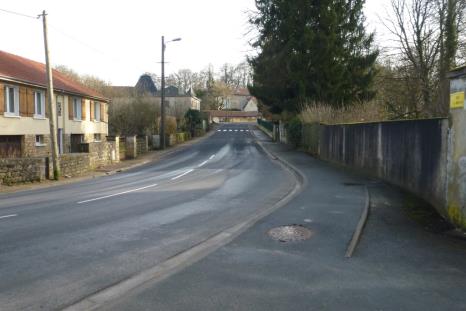 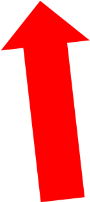 15: Musée européen de la bièreIndiquer les étapes  du processus de fabrication de la bière au cours desquelles l’eau intervient :Retournez vers la passerelle sans la franchir, prendre le chemin le long du canal de l’est et  marchez…(bifurcation avec la Meuse) (11h15) 20min AR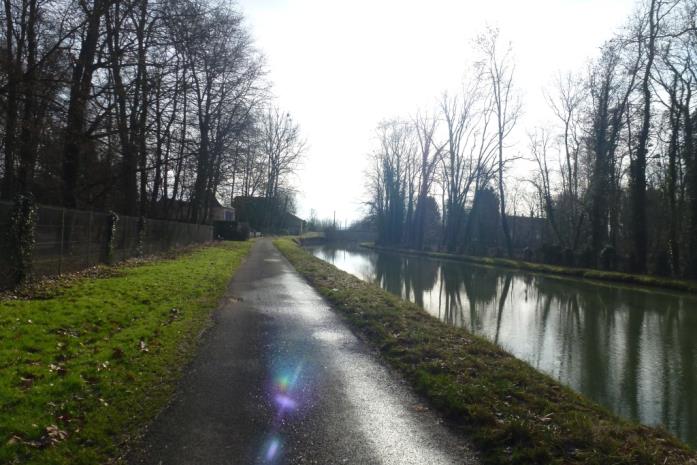 On passe à côté d’une ancienne usine, quelle était son activité ?Photo de l’ancienne usineIntérêt de l’eau à proximité ?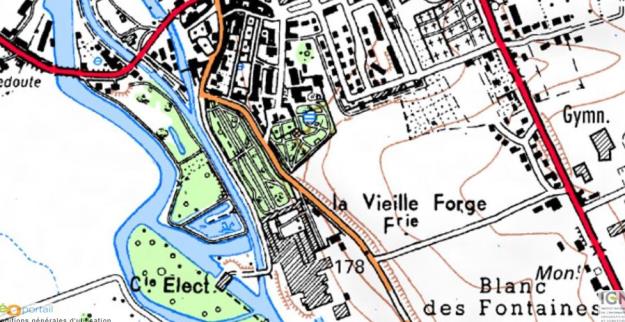 16 Usine hydroélectrique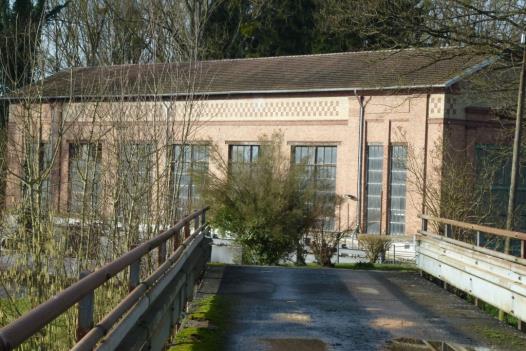 Indiquez la puissance maximale délivrée :Elle utlise la force motrice de  l’eau de ___________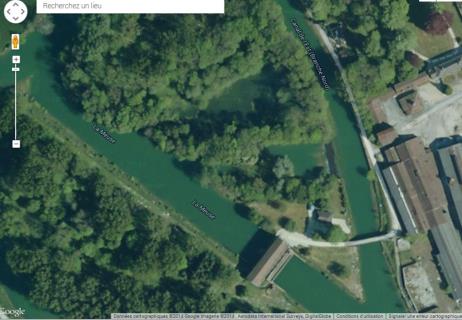 Où sommes-nous ?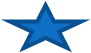 Retour au lycée (départ 11h45)Ces documents seront sur l’ENT dans le GE SL